The Bucharest University of Economic Studies, http://www.ase.ro/   DOCTORAL SCHOOL IN BUSINESS ADMINISTRATION   Mihai Eminescu Building, Room 1407, 41, Dacia Blvd., District 1, Bucharest Tel. +4 021 319.19.00; +4 021 319.19.01/ ext.257, http://doctorat.ase.ro/ Contact Person: Professor Cristinel Vasiliu, PhD,  Email: cristi_vasiliu@yahoo.com Tel: +4 076654622128.10.2022Programarea temelor în cadrul seminarului științificAnul universitar 2022-2023, Semestrul 1 Director al Școlii doctorale Administrarea Afacerilor: Prof. univ. dr. Cristinel VasiliuSemnătura 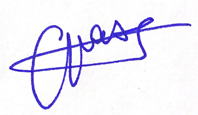 Nr.Crt.Denumirea temelorProfesori coordonatori si invitați Studenți doctoranziData susținerii și intervalul orarLocul de desfășurare/ Sala1Principii generale ale scrierii științificeProf. univ. dr. Violeta DincăProf. univ. dr. Marieta OlaruProf. univ. dr. Corina PelăuProf. univ. dr. Cristinel VasiliuStudenții doctoranzi îndrumați de profesorii coordonatori.10.11.202217:30 – 19:30Topic: Seminar doctoralTime: Nov 10, 2022 05:30 PM AthensJoin Zoom Meetinghttps://ase.zoom.us/j/85265907290?pwd=dlRJcjRTNjMwNDZVRWlKemJUUWFnZz09Meeting ID: 852 6590 7290Passcode: 8517372Tranzitia energetica in UEProf. Dr.Dr. Adrian Tantau Studenții doctoranzi îndrumați de profesorul coordonatorCatalin Hristescu Elena NiculescuAnisoara NeisCamelia NegreaElena Ocenic Lucian Pamfilie7 Decembrie 202215.00-17.00Seminar doctoralPM: BucurestiJoin Zoom Meetinghttps://ase.zoom.us/j/85669031904?pwd=MVNoZkRSRWd2bFpWMisvakJHVzMwdz09Meeting ID: 856 6903 1904Passcode: 8051473Consumatorii si inteligenta artificialaProf. univ. dr. Corina PelăuProf. univ. dr. Cristinel VasiliuStudenții doctoranzi îndrumați de profesorii coordonatori.12 Decembrie 2022, ora 18.00-20.00Sala va fi stabilita ulterior4